SAUVEUR GALLIERO :Femmes et enfants à la plage
Huile sur papier marouflé
65 x 50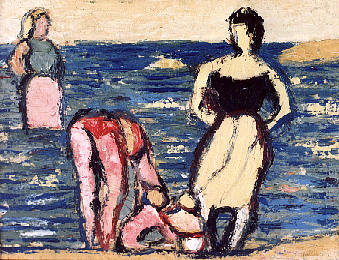 Plage des Deux-Moulins (Alger)
Huile sur toile sur chassis, 92 x 65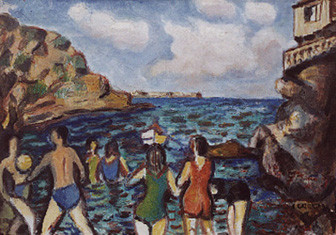 